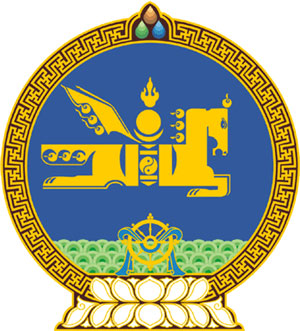 МОНГОЛ УЛССОНГУУЛИЙН ЕРӨНХИЙ ХОРООНЫТОГТООЛ2013 оны 5 дугаар 									      Улаанбаатарсарын  10-ны өдөр 				 Дугаар 36 					    хотОлон нийтийн радио, телевизээр төлбөргүй нэвтрүүлэх болон улсын хэмжээнд үйл ажиллагаа явуулдаг радио, телевизээр төлбөртэй нэвтрүүлэх сурталчилгааны нэвтрүүлгийн цаг, хуваарь батлах тухай	Монгол Улсын Ерөнхийлөгчийн сонгуулийн тухай хуулийн 39 дүгээр зүйлийн 39.3, 39.6 дахь хэсэг, Сонгуулийн төв байгууллагын тухай хуулийн 12 дугаар зүйлийн 12.3 дахь хэсэг, Сонгуулийн Ерөнхий Хороо, Харилцаа холбооны зохицуулах хорооны 2013 оны 18/19 дүгээр хамтарсан тогтоолоор батлагдсан “Радио, телевизээр Монгол Улсын Ерөнхийлөгчийн сонгуулийн сурталчилгаа нэвтрүүлэх журам”-ын 3 дугаар зүйлийн 3.7 дахь хэсгийг тус тус үндэслэн Монгол Улсын Сонгуулийн Ерөнхий Хорооноос ТОГТООХ нь:1. Олон нийтийн радиогоор Монгол Улсын Ерөнхийлөгчийн сонгуулийн сурталчилгааг төлбөргүй нэвтрүүлэх цаг, хуваарийг нэгдүгээр хавсралтаар, Олон нийтийн телевизээр Монгол Улсын Ерөнхийлөгчийн сонгуулийн сурталчилгааг төлбөргүй нэвтрүүлэх цаг, хуваарийг хоёрдугаар хавсралтаар, улсын хэмжээнд үйл ажиллагаа явуулдаг радио, телевизээр Монгол Улсын Ерөнхийлөгчийн сонгуулийн сурталчилгааг төлбөртэй нэвтрүүлэх цаг, хуваарийг гуравдугаар хавсралтаар тус тус баталсугай.2. Монгол Улсын Ерөнхийлөгчийн сонгуулийн сурталчилгаа батлагдсан хуваарь, цагийн дагуу нэвтэрч байгаа эсэхэд хяналт тавьж ажиллахыг Шударга өрсөлдөөн, хэрэглэгчийн төлөө газар /О.Магнай/-т даалгасугай.ДАРГА 					     	Ч.СОДНОМЦЭРЭННАРИЙН БИЧГИЙН ДАРГА 				Б.АЛТАНЖАРГАЛ                       Сонгуулийн Ерөнхий Хорооны          2013 оны 5 дугаар сарын 10-ны өдрийн                 36 дугаар тогтоолын 1 дүгээр хавсралтМОНГОЛ УЛСЫН ЕРӨНХИЙЛӨГЧИЙН 2013 ОНЫ СОНГУУЛИЙН СУРТАЛЧИЛГААГ МҮОНРадиогоор НЭВТРҮҮЛЭХ ХУВААРЬ                        Сонгуулийн Ерөнхий Хорооны          2013 оны 5 дугаар сарын 10-ны өдрийн                 36 дугаар тогтоолын 2 дугаар хавсралтМОНГОЛ УЛСЫН ЕРӨНХИЙЛӨГЧИЙН 2013 ОНЫ СОНГУУЛИЙН СУРТАЛЧИЛГААГ МҮОНТ-ЭЭР НЭВТРҮҮЛЭХ ХУВААРЬ                        Сонгуулийн Ерөнхий Хорооны          2013 оны 5 дугаар сарын 10-ны өдрийн                 36 дугаар тогтоолын 3 дугаар хавсралтМОНГОЛ УЛСЫН ЕРӨНХИЙЛӨГЧИЙН 2013 ОНЫ СОНГУУЛИЙН СУРТАЛЧИЛГААГ УЛСЫН ХЭМЖЭЭНД ҮЙЛ АЖИЛЛАГАА ЯВУУЛДАГ РАДИО, ТЕЛЕВИЗЭЭР НЭВТРҮҮЛЭХ ХУВААРЬД/дНэр дэвшигчийн нэрСар, өдөр, гарагНэвтэрч эхлэх цагТөлбөрХугацаа /мин/Тайлбар1Нэр дэвшигч №15 дугаар сарын 22 Лхагва11.20Төлбөргүй15 мин2Нэр дэвшигч №25 дугаар сарын 23 Пүрэв11.20Төлбөргүй15 мин3Нэр дэвшигч №35 дугаар сарын 24 Баасан11.20Төлбөргүй15 мин4Нэр дэвшигч №15 дугаар сарын 25Бямба11.20Төлбөргүй15 мин5Нэр дэвшигч №25 дугаар сарын 27 Даваа11.20Төлбөргүй15 мин6Нэр дэвшигч №35 дугаар сарын 28 Мягмар11.20Төлбөргүй15 мин7Нэр дэвшигч №15 дугаар сарын 29Лхагва11.20Төлбөргүй15 мин8Нэр дэвшигч №25 дугаар сарын 30 Пүрэв11.20Төлбөргүй15 мин9Нэр дэвшигч №35 дугаар сарын 31 Баасан11.20Төлбөргүй15 мин10Нэр дэвшигч №16 дугаар сарын 01 Бямба11.20Төлбөргүй15 мин11Нэр дэвшигч №26 дугаар сарын 03 Даваа11.20Төлбөргүй15 мин12Нэр дэвшигч №36 дугаар сарын 04 Мягмар11.20Төлбөргүй15 мин13Нэр дэвшигч №16 дугаар сарын 05 Лхагва11.20Төлбөргүй15 мин14Нэр дэвшигч №26 дугаар сарын 06 Пүрэв11.20Төлбөргүй15 мин15Нэр дэвшигч №36 дугаар сарын 07 Баасан11.20Төлбөргүй15 мин16Нэр дэвшигч №16 дугаар сарын 08 Бямба11.20Төлбөргүй15 мин17Нэр дэвшигч №26 дугаар сарын 10 Даваа11.20Төлбөргүй15 мин18Нэр дэвшигч №36 дугаар сарын 11 Мягмар11.20Төлбөргүй15 мин19Нэр дэвшигч №16 дугаар сарын 12 Лхагва11.20Төлбөргүй15 мин20Нэр дэвшигч №26 дугаар сарын 13 Пүрэв11.20Төлбөргүй15 мин21Нэр дэвшигч №36 дугаар сарын 14 Баасан11.20Төлбөргүй15 мин22Нэр дэвшигч №16 дугаар сарын 15Бямба11.20Төлбөргүй15 мин23.Нэр дэвшигч №26 дугаар сарын 17 Даваа11.20Төлбөргүй15 мин24.Нэр дэвшигч №36 дугаар сарын 18 Мягмар11.20Төлбөргүй15 мин25.Нэр дэвшигч №16 дугаар сарын 19 Лхагва11.20Төлбөргүй15 мин26.Нэр дэвшигч №26 дугаар сарын 20 Пүрэв11.20Төлбөргүй15 мин27.Нэр дэвшигч №36 дугаар сарын 21 Баасан11.20Төлбөргүй15 мин28.Нэр дэвшигч №16 дугаар сарын 22 Бямба11.20Төлбөргүй15 мин29.Нэр дэвшигч №26 дугаар сарын 23 Ням11.20Төлбөргүй15 мин30.Нэр дэвшигч №36 дугаар сарын 24 Даваа11.20Төлбөргүй15 минД/дНэр дэвшигчийн нэрСар,өдөр, гарагНэвтэрч эхлэх цагТөлбөрХугацаа /мин/Тайлбар1Нэр дэвшигч №15 дугаар сарын 22 Лхагва21.05Төлбөргүй15 мин2Нэр дэвшигч №25 дугаар сарын 22 Лхагва21.20Төлбөргүй15 мин3Нэр дэвшигч №35 дугаар сарын 22 Лхагва21.35Төлбөргүй15 мин4Нэр дэвшигч №15 дугаар сарын 24Баасан21.20Төлбөргүй15 мин5Нэр дэвшигч №25 дугаар сарын 24 Баасан21.35Төлбөргүй15 мин6Нэр дэвшигч №35 дугаар сарын 24 Баасан21.05Төлбөргүй15 мин7Нэр дэвшигч №15 дугаар сарын 27Даваа21.35Төлбөргүй15 мин8Нэр дэвшигч №25 дугаар сарын 27 Даваа21.05Төлбөргүй15 мин9Нэр дэвшигч №35 дугаар сарын 27 Даваа21.20Төлбөргүй15 мин10Нэр дэвшигч №15 дугаар сарын 29 Лхагва21.05Төлбөргүй15 мин11Нэр дэвшигч №25 дугаар сарын 29 Лхагва21.20Төлбөргүй15 мин12Нэр дэвшигч №35 дугаар сарын 29 Лхагва21.35Төлбөргүй15 мин13Нэр дэвшигч №15 дугаар сарын 31 Баасан21.20Төлбөргүй15 мин14Нэр дэвшигч №25 дугаар сарын 31 Баасан21.35Төлбөргүй15 мин15Нэр дэвшигч №35 дугаар сарын 31 Баасан21.05Төлбөргүй15 мин16Нэр дэвшигч №16 дугаар сарын 03 Даваа21.35Төлбөргүй15 мин17Нэр дэвшигч №26 дугаар сарын 03 Даваа21.05Төлбөргүй15 мин18Нэр дэвшигч №36 дугаар сарын 03 Даваа21.20Төлбөргүй15 мин19Нэр дэвшигч №16 дугаар сарын 05 Лхагва21.05Төлбөргүй15 мин20Нэр дэвшигч №26 дугаар сарын 05 Лхагва21.20Төлбөргүй15 мин21Нэр дэвшигч №36 дугаар сарын 05 Лхагва21.35Төлбөргүй15 мин22Нэр дэвшигч №16 дугаар сарын 07Баасан21.20Төлбөргүй15 мин23Нэр дэвшигч №26 дугаар сарын 07 Баасан21.35Төлбөргүй15 мин24Нэр дэвшигч №36 дугаар сарын 07 Баасан21.05Төлбөргүй15 мин25Нэр дэвшигч №16 дугаар сарын 10 Даваа21.35Төлбөргүй15 мин26Нэр дэвшигч №26 дугаар сарын 10 Даваа21.05Төлбөргүй15 мин27Нэр дэвшигч №36 дугаар сарын 10 Даваа21.20Төлбөргүй15 мин28Нэр дэвшигч №16 дугаар сарын 12 Лхагва21.05Төлбөргүй15 мин29Нэр дэвшигч №26 дугаар сарын 12 Лхагва21.20Төлбөргүй15 мин30Нэр дэвшигч №36 дугаар сарын 12 Лхагва21.35Төлбөргүй15 мин31Нэр дэвшигч №16 дугаар сарын 14Баасан21.20Төлбөргүй15 мин32Нэр дэвшигч №26 дугаар сарын 14 Баасан21.35Төлбөргүй15 мин33Нэр дэвшигч №36 дугаар сарын 14 Баасан21.05Төлбөргүй15 мин34Нэр дэвшигч №16 дугаар сарын 17 Даваа21.35Төлбөргүй15 мин35Нэр дэвшигч №26 дугаар сарын 17 Даваа21.05Төлбөргүй15 мин36Нэр дэвшигч №36 дугаар сарын 17 Даваа21.20Төлбөргүй15 мин37Нэр дэвшигч №16 дугаар сарын 19 Лхагва21.05Төлбөргүй15 мин38Нэр дэвшигч №26 дугаар сарын 19 Лхагва21.20Төлбөргүй15 мин39Нэр дэвшигч №36 дугаар сарын 19 Лхагва21.35Төлбөргүй15 мин40Нэр дэвшигч №16 дугаар сарын 21 Баасан21.20Төлбөргүй15 мин41Нэр дэвшигч №26 дугаар сарын 21 Баасан21.35Төлбөргүй15 мин42Нэр дэвшигч №36 дугаар сарын 21 Баасан21.05Төлбөргүй15 мин43Нэр дэвшигч №16 дугаар сарын 24 Даваа21.35Төлбөргүй15 мин44Нэр дэвшигч №26 дугаар сарын 24 Даваа21.05Төлбөргүй15 мин45Нэр дэвшигч №36 дугаар сарын 24 Даваа21.20Төлбөргүй15 минСурталчилгааны нийт хугацааСонгуулийн сурталчилгааны нийт 34 хоногт 1 нэр дэвшигчийн 1 телевизээр явуулах сонгуулийн сурталчилгааны дээд хязгаар/5 дугаар сарын 22-ны өдрөөс 6 дугаар сарын 25-ны өдрийн 00:00 цаг хүртэл/Сонгуулийн сурталчилгааны нийт 34 хоногт 1 нэр дэвшигчийн 1 телевизээр явуулах сонгуулийн сурталчилгааны дээд хязгаар/5 дугаар сарын 22-ны өдрөөс 6 дугаар сарын 25-ны өдрийн 00:00 цаг хүртэл/Сонгуулийн сурталчилгааны нийт 34 хоногт 1 нэр дэвшигчийн 1 телевизээр явуулах сонгуулийн сурталчилгааны дээд хязгаар/5 дугаар сарын 22-ны өдрөөс 6 дугаар сарын 25-ны өдрийн 00:00 цаг хүртэл/Сонгуулийн сурталчилгааны нийт 34 хоногт 1 нэр дэвшигчийн 1 телевизээр явуулах сонгуулийн сурталчилгааны дээд хязгаар/5 дугаар сарын 22-ны өдрөөс 6 дугаар сарын 25-ны өдрийн 00:00 цаг хүртэл/Сонгуулийн сурталчилгааны нийт 34 хоногт 1 нэр дэвшигчийн 1 телевизээр явуулах сонгуулийн сурталчилгааны дээд хязгаар/5 дугаар сарын 22-ны өдрөөс 6 дугаар сарын 25-ны өдрийн 00:00 цаг хүртэл/Сурталчилгааны 7 хоногууд1 дүгээр7 хоног2 дугаар7 хоног3 дугаар7 хоног4 дүгээр7 хоног5 дугаар7 хоногНэр дэвшигчдийн нэрНийт 34 цагНийт 34 цагНийт 34 цагНийт 34 цагНийт 34 цагНэр дэвшигч №111 цаг 20 минут11 цаг 20 минут11 цаг 20 минут11 цаг 20 минут11 цаг 20 минутНэр дэвшигч №211 цаг 20 минут11 цаг 20 минут11 цаг 20 минут11 цаг 20 минут11 цаг 20 минутНэр дэвшигч №311 цаг 20 минут11 цаг 20 минут11 цаг 20 минут11 цаг 20 минут11 цаг 20 минут